Přírodopis   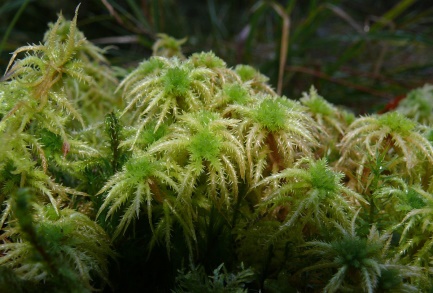 Obecné instrukce:  Děkuji všem, zodpovědným, kteří v rámci samostudia zvládají své studijní povinnosti výborně a odesílají úkoly včas. 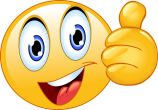 nezapomeňte dobrovolný LP s názvem Rozbor květu tulipánu.Případné dotazy a vzkazy zasílejte na e-mailovou adresu:koukalova@zsamszirovnice.czDobrovolná fotografická soutěže s názvem Stopy jara končí 31. května 2020. Z probraných kapitol si prosím pište do svých sešitů z přírodopisu i nadále zápisky. Sešity si během měsíce června vyberu ke kontrole a v září s nimi budeme dále pracovat.Správné odpovědi na otázky z minulého týdne zatím nezveřejňuji, protože bohužel stále čekám na odpovědi! Úkolem do pátku 15.5.2020 do 2000 hodin je poslat mi na e-mailovou adresu: Koukalova@zsamszirovnice.cz zápisky z mechorostů (hlavně popis mechové rostlinky a obrázek životního cyklu mechorostů také s popisem) + napište min. tři významy mechorostů v lese + napište název mechu, který je na fotografii v pravém horním rohu na této stránce! Herbář prosím mějte připravený ke konci května. Podle situace se domluvíme o předání.Úkoly: od 11. května do 17. května 2020Nová látka na tento týden: = krátké zápisky do sešitu z kapitoly MECHOROSTY  (uč. str. 63 až 64) – opět prosím začněte níže uvedenými výkladovými videi (s kolegou jsem domluvená, že jeho prezentace mohou sloužit i vám  )Výkladové video: ( je potřeba mít 20´ času, doporučuji zhlédnout hned na začátku samostudia, možno si podle videa udělat i zápisky)Mechorosty: https://www.youtube.com/watch?v=nvDOSlMyWKcNápověda pro zápisky: MECHOROSTYNejstarší suchozemské rostlinyVyskytují se téměř po celém světě (nejvíce v tropických lesních pralesích)Spolu s lišejníky se řadí mezi průkopnické organizmy V lese tvoří mechové patro, které zadržuje vodu a brání odnosu půdy (=eroze)Slouží jako bioindikátoryStavba mechorostů: (nákres + popis schématu rostlinky mechu ploníku – uč. str. 63) nemají vyvinuta vodivá pletiva, nemají kořen – mají pouze příchytná vlákna, lodyžka s lístky, štět s tobolkouRozmnožování – životní cyklus mechorostů: rozmnožují se výtrusy, nákres  + popis podle výukového videa (je lepší než v učebnici)Zástupci: ploník obecný, rašeliník, bělomech sivý, rokytník + játrovky – porostnice mnohotvaráPěkná dobrovolná videa:Pokus – nasávání vody rašeliníkemhttps://www.youtube.com/watch?v=KBEB0izCo2QTěžba rašeliny + povídání o rašelině (náhled do učiva devátého ročníku)https://www.youtube.com/watch?v=8BT_IaDe9hEZe života mechůhttps://www.youtube.com/watch?v=lMT7PWNFALgRozmnožování mechorostů (kreslené v AJ)https://www.youtube.com/watch?v=u2zKxHnVWoURůst mechů – pod mikroskopem PĚKNÉ !!!!https://www.youtube.com/watch?v=ihj3UfSxRqA